.Sequence: A, A, B, Tag1, C, A, A, Tag 2, B, B, B, CIntro 16 counts after beats kick inPart AS A1 - Walk x3, Pivot 1/2L, Walk x2, Kick, TouchS A2 - Jazz Box, (Step, Touch) x2(Arms option: Clap on counts 6 & 8)S A3 - Heel x2, Touch, Kick, 1/4R Sailor step, 1/2 Rumba BoxS A4 - Step, Pivot 1/2L, Step, Turn 1/4R & Hitch, Walk back x2, Mambo stepPart BS B1 - (Step, Hold) x2, Rock, Recover, Behind-side-cross(Arms option: Both arms out on counts 1 & 2. Put both palms on heart on 3 & 4)(Arms option: Both arms out & make thumbs up on counts 5 & 6)S B2 - Turn 1/4R & step back, Hold, Step side, Hold, Cross rock, Recover, Shuffle LS B3 - Vaudeville, Jazz boxS B4 - Rock, Recover, Sailor step, Turn 1/4R & Point, Together, Kick-ball-changePart CS C1 - V-step, (Step fwd, Point) x2S C2 - Step, Pivot 1/2L, Walk fwd x2, (Step, Touch) x2(Arms option: Put arms in the air and sway arms to R on counts 5 & 6. Sway arms to L on 7 & 8)Tag 1: (comes after first B)T1 - (Step fwd, Hold) x2(Arms option: Both arms out & raise arms on counts 1-4)Tag 2: (comes after 4th A)T2 - Step, Pivot 1/2L, 1/2L Hinge turn, StepLast Update - 11 Sept. 2020Optimist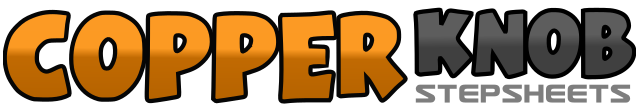 .......Count:80Wall:2Level:Phrased Easy Intermediate.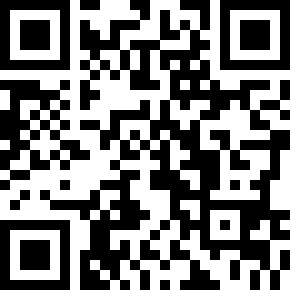 Choreographer:22 dancers from The Shepherd One for All Linedance & Siddis Linedance - April 202022 dancers from The Shepherd One for All Linedance & Siddis Linedance - April 202022 dancers from The Shepherd One for All Linedance & Siddis Linedance - April 202022 dancers from The Shepherd One for All Linedance & Siddis Linedance - April 202022 dancers from The Shepherd One for All Linedance & Siddis Linedance - April 2020.Music:Optimist - Jahn Teigen : (CD: Teigen, 40 største Hits - Remastered 2009)Optimist - Jahn Teigen : (CD: Teigen, 40 største Hits - Remastered 2009)Optimist - Jahn Teigen : (CD: Teigen, 40 største Hits - Remastered 2009)Optimist - Jahn Teigen : (CD: Teigen, 40 største Hits - Remastered 2009)Optimist - Jahn Teigen : (CD: Teigen, 40 største Hits - Remastered 2009)........1-4Step RF fwd, Step LF fwd, Step RF fwd, Turn 1/2L & transfer weight to LF     06:005-8Step RF fwd, Step LF fwd, Kick RF fwd, Touch RF beside LF1-4Cross RF in front of LF, Step back on LF, Step RF to R, Step LF in front of RF5-8Step RF fwd R diag, Touch LF beside RF, Step LF fwd L diag, Touch RF beside LF1-4Touch R heel in front of LF x2, Touch RF beside LF, Kick RF to R diag5&6Turn 1/8R & step RF back, Turn 1/8R & step LF to L, Step RF a little bit fwd     09:007&8Step LF to L, Step RF beside LF, Step LF fwd1-2Step RF fwd, Turn 1/2L & transfer weight to LF         03:003-4Step RF fwd, Turn 1/4R on RF & hitch LF      06:005-6Step LF back, Step RF back7&8Step LF back, Recover weight on RF, Step LF fwd1-4Step RF fwd, Hold, Step LF fwd, Hold5-6Step RF to R, Recover weight on LF7&8Step RF behind LF, Step LF to L, Cross RF in front of LF1-4Turn 1/4R & step back on LF, Hold, Step RF to R, Hold     03:005-6Cross LF in front of RF, Recover weight on RF7&8Step LF to L, Step RF together, Step LF to L1&2&Cross RF in front of LF, Step back on LF, Touch R heel to R diag, Step RF beside LF3&4&Cross LF in front of RF, Step back on RF, Touch L heel to L diag, Step LF beside RF5-8Cross RF in front of LF, Step back on LF, Step RF to R, Step LF in front of RF1-2Step RF to R, Recover weight on LF3&4Step RF behind LF, Step LF to L, Step RF a little bit fwd5-6Turn 1/4R & point LF to L, Step LF beside RF      06:007&8Kick RF fwd, Step RF beside LF, Step LF beside RF1-4Step RF to R diag, Step LF out to L, Step RF back on L diag, Step LF beside RF5-8Step RF fwd, Point LF to L, Step LF fwd, Point RF to R1-4Step RF fwd, Turn 1/2L & transfer weight to LF, Step RF fwd, Step LF fwd  12:005-8Step RF to R, Touch LF beside RF, Step LF to L, Touch RF beside LF1-4Step RF fwd, Hold, Step LF fwd, Hold1-4Step RF fwd, Turn 1/2L & transfer weight to LF, Spin 1/2L on LF & step RF back, Step LF back